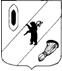 КОНТРОЛЬНО-СЧЕТНАЯ КОМИССИЯ ГАВРИЛОВ-ЯМСКОГО МУНИЦИПАЛЬНОГО РАЙОНА                                    152240, Ярославская область, г. Гаврилов-Ям, ул. Советская, д. 51___________________________________________________________________________________                                         Заключение  01-17/3 на проект  решения Собрания представителей Гаврилов-Ямского муниципального района «О  бюджете Гаврилов-Ямского муниципального  района на 2020 год и на плановый период 2021 и 2022 годов» г. Гаврилов-Ям	06.12.2019 г.    Заключение Контрольно-счетной комиссии Гаврилов-Ямского муниципального района на проект  решения Собрания представителей Гаврилов-Ямского муниципального района «О  бюджете Гаврилов-Ямского муниципального района на 2020 год и на плановый период 2021 и 2022 годов» подготовлено в соответствии с требованиями Бюджетного кодекса Российской Федерации, Положения «О бюджетном процессе в Гаврилов-Ямском районе», утвержденного Решением Собрания представителей Гаврилов-Ямского муниципального района от 28.09.2017г. № 70 (в ред. от 23.05.2019 г. № 193) (далее – Положение о бюджетном процессе)  и Положения «О Контрольно-счетной комиссии Гаврилов-Ямского муниципального района», утвержденного Решением Собрания представителей Гаврилов-Ямского муниципального района  от 20.12.2012г. № 35.1. Общие положения            1.1.  Проект бюджета Гаврилов-Ямского муниципального района составляется и утверждается сроком на три года (очередной финансовый год и плановый период), что соответствует п.4 ст.169 Бюджетного кодекса Российской Федерации.          Проект  решения Собрания представителей Гаврилов-Ямского муниципального района «О  бюджете Гаврилов-Ямского муниципального района на 2020 год и на  плановый период 2021 и 2022 годов» (далее – проект решения о бюджете) внесен на рассмотрение Собрания представителей Гаврилов-Ямского муниципального района  14.11.2019г.,  в сроки  установленные частью 1 статьи 185 БК РФ, пункта 3 статьи 38 Положения о бюджетном процессе.        Направлен в Контрольно-счетную комиссию Гаврилов-Ямского муниципального района (далее – Контрольно-счетная комиссия) 14.11.2019 г. (письмо от  14.11.2019 г. №  ИС-2019/58), в сроки, установленные пунктом 1 статьи 39 Положения о бюджетном процессе.     Экспертиза проводилась с 20.11.2019 по 06.12.2019г.      Состав показателей, представляемых для утверждения в проекте решения о бюджете, соответствуют требованиям статьи 184.1 Бюджетного кодекса  РФ и статьи 37 Положения о бюджетном процессе в Гаврилов-Ямском муниципальном районе.      Перечень и содержание документов, представленных одновременнос проектом решения о бюджете, а также само решение о бюджете по своему составу и содержанию соответствуют требованиям статьи 184.2 БК РФ и статьи 37 Положения о бюджетном процессе.       При подготовке заключения Контрольно-счетной комиссией проводился анализ нормативной базы в редакциях документов по состоянию на дату внесения проекта решения о бюджете.         При подготовке заключения использовалось решение  Собрания представителей Гаврилов-Ямского муниципального района от 20.12.2018 № 158 «О бюджете Гаврилов-Ямского муниципального района на 2019 год и на плановый период 2020 и 2021 годов» в редакции решения Собрания представителей от 31.10.2019 года № 5.В соответствии с пунктом 8 статьи 37 Положения о бюджетном процессе в Гаврилов-Ямском муниципальном районе, одновременно с проектом решения о бюджете в Собрание представителей представляются документы и материалы, предусмотренные статьей 184.2 Бюджетного кодекса РФ. Контрольно-счетной комиссией проведен анализ предоставленных документов и материалов:Контрольно-счетная комиссия отмечает, что дополнительно с материалами к проекту решения о бюджете предоставлен перечень строек и объектов, планируемых к финансированию из бюджета Гаврилов-Ямского муниципального района в 2020 году, в 2021 году. Таким образом, перечень документов и материалов, предоставленных одновременно с проектом решения о бюджете, по своему составу соответствует требованиям ст. 184.2. БК РФ и п. 8 ст. 37 Положения о бюджетном процессе.  Контрольно-счетной комиссией при подготовке заключения на проект решения о бюджете проведена проверка соблюдения статьи 36 БК РФ в части соблюдения принципа прозрачности (открытости) для общества и средств массовой информации проектов бюджетов, внесенных в законодательные (представительные) органы.Установлено, что проект решения о бюджете с документами и материалами размещен 14.11.2019 года на сайте Администрации Гаврилов-Ямского муниципального района Ярославской области: http://www.gavyam.ru/regulatory/bills/в разделе «Документы, Законопроекты».2.  Параметры прогноза основных показателей  для составления проекта бюджета Гаврилов-Ямского муниципального района    на 2020 год и на плановый период 2021 и 2022 годов        В соответствии со статьёй 172 Бюджетного кодекса  РФ, статьи 32 Положения о бюджетном процессе, составление проекта бюджета основывается на:- положениях послания Президента Российской Федерации Федеральному Собранию Российской Федерации, определяющих бюджетную политику (требования к бюджетной политике) в Российской Федерации;- основных направлениях бюджетной и налоговой политики Гаврилов-Ямского муниципального района;- прогнозе социально-экономического развития Гаврилов-Ямского муниципального района;- муниципальных программах (проектах муниципальных программ, проектах изменений указанных программ Гаврилов-Ямского муниципального района.Для реалистического определения объемов доходного потенциала бюджета необходимо оценить  перспективы экономического развития. Поэтому прогноз социально-экономического развития территории является основой для формирования бюджета.Прогноз социально-экономического развития Гаврилов-Ямского муниципального района на среднесрочный период на 2020 год и на плановый период 2021-2022 годов (далее - Прогноз социально-экономического развития) разработан на три года (ч.1 ст.173 БК РФ) путем уточнения параметров 2020, 2021 годов и добавления параметров 2022 года    (абз.1 ч.4 ст. 173 БК РФ) и  одобрен постановлением Администрации Гаврилов-Ямского муниципального района от 12.09.2019г.  № 981 (ч.3 ст. 173 БК РФ). Его разработка регламентировалась Порядком разработки прогноза социально-экономического развития Гаврилов-Ямского муниципального района, утвержденным постановлением Администрации Гаврилов-Ямского муниципального района  от 20.04.2015 № 560 (ч.2 ст. 173 БК РФ).В соответствии со статьями 11 и 13 Федерального закона от 28.06.2014 года № 172-ФЗ «О стратегическом планировании в Российской Федерации» прогноз социально-экономического развития Гаврилов-Ямского муниципального района был вынесен 28.08.2019 на общественное обсуждение.Контрольно-счетная комиссия отмечает, что в ходе подготовки заключения на проект решения о бюджете проведена проверка соблюдения указанной нормы закона. На сайте Администрации Гаврилов-Ямского муниципального района (http://www.gavyam.ru/regulatory/bills/в разделе «Документы, Законопроекты»), 28.08.2019г. размещена информация о ходе проведения общественного обсуждения прогноза социально-экономического развития Гаврилов-Ямского муниципального района на среднесрочный период на 2020 год и на плановый период 2021-2022 годов, как документа стратегического планирования, что соответствует статье 13 Федерального закона от 28.06.2014 № 172-ФЗ (ред. от 31.12.2017) "О стратегическом планировании в Российской Федерации".В составе документов одновременно с проектом решения о бюджете представлены: информация об итогах социально-экономического развития Гаврилов-Ямского муниципального района за 9 месяцев 2019 года и ожидаемые итоги социально-экономического развития Гаврилов-Ямского муниципального района за 2019 год.        Согласно п. 1 ст. 169 БК РФ  проект бюджета составляется на основе прогноза социально-экономического развития в целях финансового обеспечения расходных обязательств. Состав прогноза соответствует ст. 173.3, 173.4 БК РФ. Прогноз социально-экономического развития Гаврилов-Ямского муниципального района на 2020-2022годы в соответствии с требованиями статьи 184.2 Бюджетного кодекса РФ представлен в составе документов и материалов одновременно с проектом бюджета. В пояснительной записке к Прогнозу развития проводится обоснование параметров прогноза развития, согласно требованиям пункта 4 статьи 173 БК РФ.     В общем виде Прогноз  включает в себя таблицу с отчетными и прогнозными значениями показателей социально-экономического развития района и пояснительную записку к нему.        Таблица с отчетными и прогнозными показателями социально-экономического развития района содержит отчетные данные за три предыдущих года, показатели оценки на текущий 2019 год, прогнозные значения  на три последующих года 2020-2022.        Постановлением  Администрации  Гаврилов-Ямского  муниципального района от 22.07.2019г. № 809 «Об утверждении плана мероприятий по подготовке проекта бюджета Гаврилов-Ямского муниципального района на 2020 год и на плановый период 2021-2022 годов» срок разработки прогноза социально-экономического развития установлен отделу экономики, предпринимательской деятельности и инвестиций  до 15.09.2019г.         Установленные сроки разработки документа соблюдены, что  соответствует  ст. 169 БК РФ.          Согласно статье 37 Бюджетного кодекса принцип достоверности бюджета означает надежность показателей прогноза социально-экономического развития соответствующей территории и реалистичность расчета доходов и расходов бюджета. Прогноз социально-экономического развития  бюджета Гаврилов - Ямского района разработан в соответствии с требованиями Бюджетного Кодекса Российской Федерации, а также на  основе прогноза социально-экономического развития Ярославской области на среднесрочный период 2020-2022 годов.Расчет прогнозных показателей выполнен на основе данных Территориального органа государственной статистики по Ярославской области, данных и экспертных оценок структурных подразделений Администрации Гаврилов-Ямского муниципального района, а также оперативных данных и предварительных итогов финансовой и хозяйственной  деятельности предприятий и организаций различных секторов экономики района.         Прогноз социально-экономического развития сформирован в двух вариантах развития. Второй вариант является более благоприятным (базовым), предполагает развитие российской экономики в условиях сохранения основных текущих благоприятных тенденций изменения внешних факторов.          В текущем году разработка прогноза социально-экономического развития Гаврилов-Ямского муниципального района проходит в условиях экономической неопределенности и многовариантности развития как мировой экономики, так и экономики Ярославской области. В соответствии со ст. 172 БК РФ составление бюджета основывается, в том числе, на основных направлениях бюджетной и налоговой политики муниципального образования, определяющих основные подходы к формированию проектов бюджетов, общий порядок разработки основных характеристик и прогнозируемых параметров бюджетов, а также с целью обеспечения прозрачности и открытости бюджетного планирования.Основные направления бюджетной и налоговой политики  Гаврилов-Ямского муниципального района  на  2020 год и на плановый период 2021 - 2022 годов определены в соответствии требованиями Бюджетного кодекса Российской Федерации и основаны на следующих документах: основными направлениями бюджетной, налоговой и таможенно-тарифной политики Российской Федерации на 2020 год и на плановый период 2021-2022 годов,  постановления Правительства Ярославской области от 06.03.2014 № 188-п «Об утверждении стратегии Ярославской области до 2025 года», а также с учетом основных задач, определенных Указом Губернатора области «Об основных направлениях бюджетной и налоговой политики Ярославской области на 2020 год и на плановый период 2021 и 2022 годов».Основными целями и задачами налоговой политики на 2020-2022 годы являются: эффективное решение текущих задач, реализация приоритетных направлений социально-экономического развития Гаврилов-Ямского муниципального района, обеспечение условий для формирования и исполнения бюджета муниципального района на 2020-2022 годы в программном формате.Основные направления бюджетной и налоговой политики Гаврилов-Ямского  МР на 2020 год и плановый период 2021 и 2022 годов утверждены постановлением Администрации Гаврилов-Ямского МР  18.09.2019г. № 998, что соответствует срокам разработки, определенных Постановлением Администрации Гаврилов-Ямского муниципального района от 22.07.2019г. № 809 «Об утверждении плана мероприятий по подготовке проекта бюджета Гаврилов-Ямского муниципального района на 2020 год и на плановый период 2021-2022 годов. Основными целями и задачами бюджетной и налоговой политики на 2020-2022 годы являются:- эффективное решение текущих задач;- реализация приоритетных направлений социально-экономического развития Гаврилов-Ямского муниципального района;- обеспечение условий для формирования и исполнения бюджета муниципального района на 2020-2022 годы в программном формате.Основными задачами бюджетной политики являются:- повышение эффективности и результативности имеющихся инструментов программно-целевого управления и бюджетирования;- создание условий для повышения качества предоставления муниципальных услуг, расширение перечня услуг, оказываемых в электронном виде;- совершенствование эффективности осуществления закупок товаров, работ, услуг для обеспечения муниципальных нужд.Основными задачами налоговой политики на 2020-2022 годы являются:- содействие дальнейшему развитию субъекта малого предпринимательства в муниципальном районе с целью повышения их участия в наполнении бюджетной системы, увеличения налоговых поступлений;- проведение информационной работы с предпринимательским сообществом по внедрению в практику патентной системы налогообложения и переход к данной системе налогообложения взамен ЕНВД к 2021 году;- сокращение недоимки в бюджетную систему муниципального района.В соответствии со ст. 170.1 БК РФ, долгосрочное бюджетное планирование осуществляется путем формирования бюджетного прогноза на долгосрочный период. Под бюджетным прогнозом на долгосрочный период понимается документ, содержащий прогноз основных характеристик бюджета, показатели финансового обеспечения муниципальных программ на период их действия, иные показатели, характеризующие бюджет, а также содержащий основные подходы к формированию бюджетной политики на долгосрочный период. Порядок разработки и утверждения, период действия, а также требования к составу и содержанию бюджетного прогноза муниципального образования на долгосрочный период устанавливаются местной администрацией с соблюдением требований Бюджетного кодекса РФ.Проект бюджетного прогноза Гаврилов-Ямского муниципального района на долгосрочный период (далее – Бюджетный прогноз), представленный одновременно с проектом решения о бюджете, разработан в соответствии с постановлением Администрации Гаврилов-Ямского муниципального района от 16.08.2019 года № 898 «О Порядке разработки и утверждения бюджетного прогноза Гаврилов-Ямского муниципального района на долгосрочный период» (далее - Порядок от 16.08.2019 № 898) . Контрольно-счетная комиссия отмечает, что в соответствии со ст. 11 и 13 Федерального закона от 28.06.2014 года № 172-ФЗ «О стратегическом планировании в Российской Федерации» бюджетный прогноз муниципального образования выносится на общественное обсуждение.В ходе подготовки заключения на проект решения о бюджете Контрольно-счетной комиссией проведена проверка соблюдения указанной нормы закона. На сайте Администрации Гаврилов-Ямского муниципального района (http://www.gavyam.ru/regulatory/bills/в разделе «Документы, Законопроекты) 15.11.2019 размещена информация о ходе проведения общественного обсуждения Бюджетного прогноза Гаврилов-Ямского муниципального района на долгосрочный период.Анализ Бюджетного прогноза показал следующее.Бюджетный прогноз Гаврилов-Ямского муниципального района содержит два раздела:- прогноз основных характеристик бюджета Гаврилов-Ямского муниципального района;- показатели финансового обеспечения муниципальных программ Гаврилов-Ямского муниципального района.Согласно пункту 2 статьи 170.1. «Долгосрочное бюджетное планирование» Бюджетного кодекса РФ, абзаца 1, пункта 5 Порядка от 16.08.2019 № 898, Бюджетный прогноз должен содержать также основные подходы к формированию бюджетной политики на долгосрочный период.3. Общая характеристика проекта бюджета Гаврилов-Ямского муниципального района на 2020 год и на плановый период 2021-2022 годов           Значения всех характеристик представленного Проекта решения о бюджете, указанных в текстовой части, соответствуют значениям этих показателей в табличной части Проекта бюджета.       Согласно статьи 33 Бюджетного кодекса РФ при составлении Проекта решения о бюджете соблюдён принцип сбалансированности бюджета, т.е. объём предусмотренных проектом бюджета расходов соответствует суммарному объёму доходов и поступлений источников финансирования его дефицита, уменьшенных на суммы выплат из бюджета, связанных с источниками финансирования дефицита бюджета и изменением остатков на счетах по учёту средств бюджета.      Постановлением Администрации Гаврилов - Ямского муниципального района от 08.11.2019 г. № 1248 «О  проведении публичных слушаний» определена дата публичных слушаний по обсуждению проекта бюджета на  05 декабря 2019 года.        В проекте решения о бюджете коды бюджетной классификации доходов, расходов, источников финансирования дефицита бюджета сгруппированы в соответствии с Порядком формирования и применения кодов бюджетной классификации Российской Федерации, их структуры и принципы назначения, утверждёнными приказом Министерства финансов Российской Федерации от 06.06.2019 № 85н (далее – Порядок формирования бюджетной классификации), устанавливающими принципы назначения, структуру, порядок формирования и применения кодов бюджетной классификации Российской Федерации, а также порядок присвоения кодов составным частям бюджетной классификации Российской Федерации, которые в соответствии со статьёй 29 БК РФ являются едиными для бюджетов бюджетной системы Российской Федерации.       Пунктами 1и 2 Проекта решения о бюджете предлагается утвердить основные характеристики бюджета муниципального района на 2020 год и на плановый период 2021 и 2022 годов.Пунктом 10  утверждается размер резервного фонда Администрации Гаврилов-Ямского муниципального района на 2020г.  в сумме  700,0 тыс. рублей,   на 2021 год в сумме 510, 0 тыс. рублей,  на 2022 год в сумме 0   рублей, что не противоречит п. 3 ст. 81 Бюджетного кодекса РФ.      Пунктом 15  устанавливается верхний предел муниципального внутреннего долга: на 1 января  2021г.  в  сумме  0  рублей,  в т.ч. верхний предел долга по  муниципальным  гарантиям  в валюте Российской Федерации 0  руб., на 1 января 2022 года  0 рублей,  в т.ч.  верхний предел долга по муниципальным  гарантиям в валюте Российской Федерации 0 руб., на 1 января 2023 года 0 рублей,  в  т.ч. верхний предел долга по муниципальным  гарантиям  в валюте Российской Федерации 0 руб., что отвечает требованиям статьи  107 Бюджетного кодекса РФ.Решений о предоставлении налоговых льгот, муниципальных гарантий на 2020 год не принималось (Приложение 14 к проекту решения о бюджете).       Прогнозируемые показатели на 2020 год и на  плановый период 2021-2022 годов бюджета Гаврилов-Ямского муниципального района представлен в Таблице № 1.          Прогноз основных характеристик бюджета Гаврилов-Ямского муниципального района на 2020 год и на плановый период 2021-2022 годов    		                                                                                                                                                                                           Таблица №1  	тыс. руб.         Динамика основных характеристик проекта бюджета муниципального района на 2020 год и на плановый период 2021год, характеризуется стабильным увеличением доходов и соответственно  увеличением расходов. На 2022 год прогнозируется снижение доходов и расходов. Следует отметить, что будет уточняться сумма безвозмездных поступлений.Бюджет муниципального района на 2020 год и плановый период 2021 и 2022 годов является сбалансированным.     4.  Анализ проекта доходной части бюджета Гаврилов-Ямского муниципального района на 2020 год и на плановый период 2021-2022 годы       Согласно пояснительной записке к проекту решения о бюджете прогноз доходов  бюджета Гаврилов-Ямского муниципального района от поступления налоговых и неналоговых доходов на 2020 – 2022 годы рассчитан в соответствии с благоприятным (базовым) вариантом прогноза социально-экономического развития Ярославской области и Гаврилов-Ямского муниципального района, которые предусматривают сохранение позитивной динамики основных макроэкономических показателей.         При оценке налоговых и неналоговых доходов учитывается максимально возможный уровень собираемости налогов, поступление недоимки прошлых периодов, реструктуризация задолженности юридических лиц, а также меры по совершенствованию администрирования.При формировании доходной части проекта решения о бюджете соблюдены положения, определенные в:-  ст. 40 «Зачисление доходов в бюджет» БК РФ; -  ст. 41 «Виды доходов бюджетов» БК РФ;- ст. 42 «Доходы от использования имущества, находящегося в государственной или муниципальной собственности» БК РФ;- ст. 46 «Штрафы и иные суммы принудительного изъятия» БК РФ;- ст. 62 «Неналоговые доходы местных бюджетов» БК РФ;- ст. 64 «Полномочия муниципальных образований по формированию доходов местных бюджетов» БК РФ;-  ст. 8 «Доходы бюджета» Положения о бюджетном процессе;-  ст. 9 «Виды доходов бюджета» Положения о бюджетном процессе.Расчеты и обоснования сумм доходов бюджета муниципального района произведены   на основании прогнозов поступления доходов, аналитических материалов  по исполнению бюджета муниципального района, предоставленных главными администраторами доходов бюджета.  Для формирования бюджета Гаврилов-Ямского муниципального района на 2020 год и на плановый период 2021 и 2022 годов, главными администраторами доходов бюджета Гаврилов-Ямского муниципального района утверждены методики прогнозирования поступлений доходов в бюджет Гаврилов-Ямского муниципального района,  в соответствии с которыми ими представлен прогноз поступлений доходов на 2020 год и на плановый период 2021 и 2022 годов. В соответствии со статьёй 160.1 Бюджетного кодекса РФ, постановления  Правительства Российской Федерации от 23 июня 2016 года № 574 «Об общих требованиях к методике прогнозирования поступлений доходов в бюджеты бюджетной системы Российской Федерации» главными администраторами доходов бюджета Гаврилов-Ямского муниципального района разработаны и утверждены следующие методики:- Методика формализованного прогнозирования налоговых и неналоговых доходов бюджета Гаврилов-Ямского муниципального района, - Методика прогнозирования поступлений по источникам финансирования дефицита бюджета Гаврилов-Ямского муниципального района;- Методика прогнозирования поступлений доходов в бюджет Гаврилов-Ямского муниципального района, администрирование которых осуществляет Управление финансов администрации Гаврилов-Ямского муниципального района,- Методика прогнозирования поступлений доходов в бюджет Гаврилов-Ямского муниципального района, администрирование которых осуществляет Управление по архитектуре, градостроительству, имущественным и земельным отношениям; - Методика прогнозирования поступлений доходов в бюджет Гаврилов-Ямского муниципального района, администрирование которых осуществляет Управление образования администрации Гаврилов-Ямского муниципального района;- Методика прогнозирования поступлений доходов в бюджет Гаврилов-Ямского муниципального района, администрирование которых осуществляет Управление социальной защиты населения и труда администрации Гаврилов-Ямского муниципального района;  -   Методика прогнозирования поступлений доходов в бюджет Гаврилов-Ямского муниципального района, администрирование которых осуществляет Управление культуры, туризма, спорта и молодежной политики администрации Гаврилов-Ямского муниципального района;     -  Методика прогнозирования поступлений доходов в бюджет Гаврилов-Ямского муниципального района, администрирование которых осуществляет Управление ЖКХ, жилищного строительства и природопользования Гаврилов-Ямского муниципального района;- Методика прогнозирования поступлений доходов в бюджет Гаврилов-Ямского муниципального района, администрирование которых осуществляет Администрация Гаврилов-Ямского муниципального района.       Контрольно-счетная комиссия отмечает о необходимости внесения изменений главными администраторами доходов бюджета Гаврилов-Ямского муниципального района в методики прогнозирования поступлений доходов в бюджет Гаврилов-Ямского муниципального района, согласно изменений, внесенных в статью 46 Бюджетного кодекса РФ федеральным законом от 15.04.2019 № 62-ФЗ.         При составлении проекта бюджета муниципального района учтены изменения налогового и бюджетного законодательства на федеральном и региональном уровне.Согласно изменениям, внесенным в статью 46  Бюджетного кодекса РФ, в бюджет  не будут зачисляться штрафы, налагаемые федеральными органами исполнительной власти и органами исполнительной власти субъектов Российской Федерации, за исключением штрафов, налагаемых мировыми судьями, комиссиями по делам несовершеннолетних, по нормативу 50 % и штрафов за нарушение муниципальных правовых актов - 100 %.В соответствии с пунктом 8 статьи 5 Федерального закона от 29.06.2012 года  № 97-ФЗ (ред. от 02.06.2016) «О внесении изменений в часть первую и часть вторую Налогового кодекса Российской Федерации и статью 26  Федерального закона «О банках и банковской деятельности» с 2021 года отменяется действие системы налогообложения в виде единого налога на вмененный доход для отдельных видов деятельности.    Проектом решения о бюджете доходы бюджета Гаврилов-Ямского муниципального района на 2020 год планируются в объеме 1 051 302,1 тыс. руб., с ростом по сравнению с ожидаемым исполнением 2019 года на 40 274,1  тыс. руб. или на 4,0%.В 2021 году доходы бюджета прогнозируются в объеме  1 093 286,5 тыс. руб., с ростом по сравнению с 2020 годом на 41 984,4 тыс. руб. или на 4,0%.В 2022 году-  846 079,3 тыс. руб. или со снижением к уровню 2021 годом на 247 207,2 тыс. руб. на 22,6%.Динамика доходов бюджета муниципального района объясняется  планируемым ростом на 2020-2021 годы всех доходных источников.     Доходы бюджета Гаврилов-Ямского муниципального района на 2020 год и на плановый период 2021 и 2022 годов в сравнении с показателями 2017-2019 годовВ 2020 году планируется рост налоговых и неналоговых доходов по сравнению с предыдущим годом на 2,6%, в суммовом выражении на 2 969,4 тыс. руб. (по налоговым доходам рост на 5,8 % или на 5 573,4 тыс. руб., по неналоговым доходам - снижение - на 15,6% или на 2 604,0 тыс. руб.).      В структуре доходной части бюджета района на 2020 год кардинальных изменений не предвидится, традиционно преобладают безвозмездные поступления, доля которых составит 89,0%,  что на 0,2 процентных пункта больше 2019 года.        Доля налоговых и неналоговых доходов бюджета меньше на 0,1  процентных пункта соответствующего предыдущего года и составит 11,0% от общего объема доходов. 4.2. Налоговые доходы бюджета Гаврилов-Ямского муниципального районаПроектом бюджета муниципального района предлагаются следующие назначения по налоговым доходам:• на 2020 год - в сумме 101 620,4 тыс. рублей. К уровню утвержденных на 2019 год назначений по налоговым доходам предлагаемые на 2020 год назначения увеличатся: в действующихценах - на 6478,20 тыс. рублей или на 6,8%, к ожидаемым поступлениям на 5573,0 тыс. рублей или на 5,8 %.Структура прогнозируемых налоговых доходов на 2020 год представлена в таблице № 2 .Таблица № 2Наибольший удельный вес в прогнозируемых налоговых доходах муниципального района (82,8%) 2020 года занимает налог на доходы физических лиц (НДФЛ).На 2020 год НДФЛ прогнозируется в сумме 84 159,0 тыс. руб. (107,3% к  ожидаемому поступлению 2019 года), что обусловлено прогнозируемым темпом роста индекса фонда начисленной заработной платы всех работников по полному кругу организаций, в соответствии с прогнозом социально-экономического развития Ярославской области на среднесрочный период на 2020 год – 107,3%, на 2021 год – 106,2%, на 2022 год – 108,1%.Прогноз поступлений НДФЛ в 2021 году составляет 89 376,0 тыс. руб. (106,2%  к  2020 году), в 2022 году –96 616,0 тыс. руб. (108,1% к 2021 году).Акцизы по подакцизным товарам:В пояснительной записке к проекту решения о бюджете отмечено, что прогноз поступлений налога на 2020-2022 годы планируется на основании информации представленной главным администратором дохода Управлением федерального казначейства по Ярославской области. Расчет произведен на основании прогнозных данных по доходам от уплаты акцизов на нефтепродукты в консолидированные бюджеты субъектов РФ на 2019 год и с учетом установленных Законом Ярославской области дифференцированных нормативов отчислений в местные бюджеты в разрезе муниципальных образований. Прогноз на 2020 год – 6343,0 тыс. руб. (93,3% к ожидаемому поступлению  2019 года), на 2021 г. – 6911,0 тыс. руб. (рост к 2020 году на 9,0%), на 2022 год – 6911,0 тыс. руб.(поступление на уровне 2021 года). Единый налог на вмененный доход (далее – ЕНВД) занимает третье место – 6,5% прогнозных налоговых поступлений (в 2019 году – 6,1%). В соответствии с п. 2 ст. 61.1 Бюджетного кодекса РФ в доход бюджета муниципального района ЕНВД для отдельных видов деятельности зачисляется по нормативу 100 процентов.По ЕНВД поступления в 2020 году планируются в сумме 6584,0 тыс. руб., что выше уровня ожидаемого исполнения в 2019 году на 46,0 тыс. руб. В соответствии с пунктом 8 статьи 5 Федерального закона от 29.06.2012 № 97-ФЗ «О внесении в часть первую и часть вторую Налогового кодекса Российской Федерации и статью 26 Федерального закона «О банках и банковской деятельности» положения главы 26.3 Налогового кодекса РФ не применяются с 1 января 2021 года.В связи с отменой с 1 января 2021 года системы налогообложения в виде единого налога на вмененный доход для отдельных видов деятельности прогноз поступления на 2021 год составляет 1345,0 тыс. руб. (с понижением на 80,0%), на 2022 год – не прогнозируется. Прогноз по государственной пошлине на 2020 год определен в размере 3234,0 тыс. руб., что выше уровня ожидаемого поступления в 2019 году на 136,0 тыс. руб.(на 4,4%), на 2021 год – 3377,0 тыс. руб.( 104,4% к прогнозу поступлений на 2020 год), на 2022 год - 3532,0 тыс. руб. ( 104,6% к прогнозу 2021 года).При расчете прогноза поступления данного вида дохода применялся индекс потребительских цен из ПСЭР ЯО на 2020-2022 годы.На основании п. 2 ст. 61.1 БК РФ в доход бюджета муниципального района государственная пошлина (подлежащая зачислению по месту государственной регистрации, совершения юридически значимых действий или выдачи документов) зачисляется по нормативу 100 процентов.Прогнозируемые поступления  налога, взимаемого в связи с применением патентной системы налогообложения  составляют в 2020 году 772,0 тыс. руб. с увеличением к уровню 2019 года на 4,4%. В 2021 году – 805,0 тыс. руб. (104,4% к прогнозу на 2020 год), в 2022 году – 843,0 тыс. руб.(104,6% к прогнозу на 2021 год), что обусловлено прогнозируемым темпом роста индекса потребительских цен в соответствии с прогнозом социально-экономического развития Ярославской области на 2020-2022 годы. Доходы единого сельскохозяйственного налога по проекту бюджета увеличиваются на 91,8% от ожидаемого исполнения 2019 года и прогнозируются в сумме 140,0 тыс. руб. На плановый период 2021-2022 годов поступления по данному виду налога составляют 165,0 тыс. руб. (рост на 17,9% ) и 181,0 тыс. руб. (рост на 9,7%) соответственно.На основании п. 2 ст. 61.1 БК РФ в доход бюджета муниципального района единый сельскохозяйственный налог, взимаемый на территориях сельских поселений, зачисляется по нормативу 70 процентов.Контрольно-счетная комиссия отмечает, что прогноз ожидаемого поступления подготовлен на основании данных, представленных отделом сельского хозяйства Администрации Гаврилов-Ямского муниципального района. Расчет произведен с учетом полученной информации от сельскохозяйственных предприятий муниципального района и динамики поступлений данного налога.Согласно п. 1 ст. 1 Закона Ярославской области от 07.10.2008 года № 41-з «О единых нормативах отчислений в местные бюджеты» установлено, что в бюджеты муниципальных районов Ярославской области зачисляется налог на добычу общераспространенных полезных ископаемых по нормативу 100 процентов.При расчете прогноза поступления данного вида дохода применялся индекс потребительских цен из ПСЭР ЯО на 2020-2022 годы.Налог на добычу общераспространенных полезных ископаемых на 2020 год предусматривается в сумме 388,0 тыс. руб., что составляет 104,4% от ожидаемого поступления налога в текущем году (что соответствует прогнозной оценке поступления доходов, применяемой Департаментом финансов Ярославской области для расчета дотации).На 2021 год прогноз составляет 405,0 тыс. руб.(104,4% к прогнозу на 2020 год), на 2022 год- 424,0 тыс. руб. (104,6%).4.3. Неналоговые доходы бюджета Гаврилов-Ямского муниципального районаПроектом бюджета муниципального района предлагаются следующие назначения по неналоговым доходам:• на 2020 год - в сумме 14 087,0 тыс. рублей. К уровню утвержденных на 2019 год назначений по неналоговым доходам предлагаемые на 2020 год назначения снизятся: в действующихценах – на 443,4 тыс. рублей или на 3,1%, к ожидаемым поступлениям уменьшатся на 2604,0 тыс. рублей или на 15,6%;Структура прогнозируемых неналоговых доходов на 2020 год представлена в таблице № 3.                                                                                                   Таблица № 3.      Основную часть (47,6%) всех неналоговых доходов составят доходы, получаемые в виде арендной платы  – 6700,0 тыс. рублей,  из которых 5450,0 рублей  это доходы, получаемые в виде Арендной платы за земельные участки, 250,0 тыс. руб. – средства от продажи права на заключение договоров аренды за земли, 1000,0 тыс. рублей  - Доходы от сдачи в аренду имущества.Доходы от использования имущества, находящегося в государственной и муниципальной собственности, в 2020 году прогнозируются в сумме 6700,0 руб., что ниже на 347,0 тыс. руб. или на 4,9 %  ожидаемого исполнения по указанному доходному источнику (7047,0 тыс. руб.).По подгруппе  «Доходы, получаемые в виде арендной платы за земельные участки» прогнозируются в размере 5700,0 тыс. руб., что выше на 814,0 тыс. руб. или на 16,7% по сравнению с плановыми показателями текущего года и на 40,0 тыс. руб. ниже ожидаемого поступления за 2019 год.         Прогноз поступлений доходов от  аренды муниципального имущества  исчислен исходя из начислений арендной платы в соответствии с реестром арендаторов, по договорам.Контрольно-счетная комиссия  полагает необходимым отметить следующее.1. Потенциальным резервом увеличения доходной базы  бюджета муниципального района  является принятие мер по сокращению задолженности  и недоимки по налоговым и неналоговым платежам.Согласно Справки о задолженности по  налогам в бюджет Гаврилов-Ямского муниципального района  по состоянию на 01.10.2019г. числится задолженность в сумме – 5059,0 тыс. рублей, по сравнению с началом года  (5572,0 тыс. рублей) задолженность уменьшилась  на 513,0 тыс. рублей,  в том числе:- Налог на доходы физических лиц (НДФЛ) – 538,0 тыс. руб.,- Единый налог на вмененный доход (ЕНВД) – 368,0 тыс. руб.,- Единый сельскохозяйственный налог (ЕСХН) – 2,0 тыс. руб.,- Налог, взимаемый в связи с применением патентной системы налогообложения – 16,0 тыс. руб.,- Арендная плата за земельные участки – 3243,0 тыс. руб.,- Аренда имущества – 250,0 тыс. руб.,- Продажа земли – 353,0 тыс. руб.,- Продажа имущества – 289,0 тыс. руб.         Таким образом, резервы по увеличению доходов бюджета в виде задолженности по арендной плате за земельные участки и за аренду  имущества на 01.10.2019г. составляют 3493,0 тыс. рублей.         2.  В части оценки поступления неналоговых доходов бюджета района на 2020 год Контрольно-счетная комиссия отмечает следующее.Прогнозы по поступлениям платежей при пользовании природными ресурсами составлены с учетом прогноза главного администратора доходов – Межрегиональным управлением Росприроднадзора по Ярославской области. Сумма доходов в 2020 году  планируется 700,0 тыс. руб., т.е. возрастает на 8,0% к ожидаемому поступлению 2019 года или на 32,0 тыс. руб. Прогноз поступления в 2021 году – 539,0 тыс. руб., в 2022году – 444,0 тыс. руб.Доходы от оказания платных услуг (работ) и компенсации затрат государства на 2020 год планируются в сумме 4 635,0 тыс. руб., что составляет 102,7% от ожидаемых поступлений 2019 года. На 2021, 2022 годы поступления прогнозируются в аналогичной сумме 4 635,0 тыс. руб. соответственно.Расчет поступлений в бюджет муниципального района произведен главными администрациями дохода от оказания платных услуг получателями средств бюджета муниципального района: Управлением образования администрации Гаврилов-Ямского муниципального района - 4395,0 тыс. руб., Управлением по архитектуре, градостроительству, имущественным и земельным отношениям администрации Гаврилов-Ямского муниципального района - 240,0 тыс. руб., согласно методик прогнозирования поступлений доходов в бюджет.           Доходы от продажи материальных и нематериальных активов на 2020 год планируются в сумме 1500,0 тыс. руб., что ниже ожидаемого исполнения по указанному доходному источнику на 912,0 тыс. руб. (на 38,0%). К плану текущего года наблюдается снижение на 37,5% или на 900,0 тыс. руб.По подгруппам: «Доходы от реализации имущества, находящего в муниципальной собственности» на 2020 год  запланированы в размере 300,00 тыс. руб., что на  700,0 тыс. руб. ниже уровня плановых показателей 2019 года, ожидаемое поступление на 2019 год – 1065,0 тыс. руб.  Планируется  снижение «Доходов от продажи земельных участков» на 200,0 тыс. руб. или на 14,3% от  плановых показателей, и ниже ожидаемого исполнения на 2019 год на 147,0 тыс. руб. Прогноз дохода на 2020 год составит 1200,0 тыс. руб.Снижение объясняется выбытием объектов продажи. На момент подготовки данного заключения подготовлен проект прогнозного плана (программы) приватизации муниципального имущества Гаврилов-Ямского муниципального района на 2020 год (далее - прогнозный план). Утверждение прогнозного плана планируется на ближайшем заседании Собрания представителей Гаврилов-Ямского муниципального района. Пунктом 4 проекта прогнозного плана представлено 6 (шесть) объектов недвижимого имущества, подлежащего продаже. Все 6 объектов, это нежилые помещения гаражного бокса по адресу: Ярославская область, г. Гаврилов-Ям, ул. Клубная.Согласно предоставленным расчетам по неналоговым доходам прогноз доходов от реализации имущества, находящегося в собственности Гаврилов-Ямского муниципального района, рассчитан с учетом приватизации объектов, включенных в план приватизации на 2020 год и поступлений платежей в счет оплаты за недвижимое имущество, выкупаемое субъектами малого и среднего предпринимательства.      Поступления штрафов, санкций, возмещения ущерба  составляют на 2020 год в сумме 552,0 тыс. руб., что составляет 36,9% от плана и 26,6% от ожидаемого поступления 2019 года. На 2021 год планируется 576,0 тыс. руб. (104,4 % от прогноза на 2020 год), на 2022 год – 603,0 (104,6% от плана 2021 года) тыс. руб.Уменьшение прогнозируемых поступлений на 2020 год связано с изменениями в статью 46 Бюджетного кодекса РФ, внесенных федеральным законом от 15.04.2019 № 62-ФЗ.4.4.  Безвозмездные поступления Гаврилов-Ямского муниципального района    Проектом бюджета района по группе доходов «Безвозмездные поступления»  прогнозируются трансферты в объеме:• на 2020 год - в сумме 935 594,7 тыс. рублей, с увеличением поотношению к утвержденным назначениям на 2019 год и к  ожидаемым за 2019 год поступлениям – на 37 304,5 тыс. рублей или на 4,2%;  • на плановый период:- 2021 года - в сумме 977 381,3 тыс. рублей или с ростомпрогнозируемых на 2020 год показателей на 41 786,6 тыс. рублей или на 4,5 %;- 2022 года - в сумме  724 170,1 тыс. рублей, что меньше запланированных на 2021 год показателей  на 253 211,2 тыс. рублей или на 25,9%.  Структура прогнозируемых безвозмездных поступлений на 2020 год представлена в таблице № 4 .                                                                                                              Таблица № 4.	тыс. руб.Плановые показатели поступлений по дотации бюджетам муниципальных образований, по сравнению с планом  2019 года увеличены  на 6,0% или на 11 579,0 тыс. руб. Значительно увеличился размер субсидии 50 600,0 тыс. руб., что на  43,0% или на 15 291,0 тыс. руб. больше плановых показателей 2019 года.        Субвенции бюджетной системы РФ на 2020 год планируются в сумме 675 447,8 тыс. руб. с ростом к плану 2019 года на 3,0% или на 21 257,0 тыс. руб. Иные межбюджетные трансферты  прогнозируются на 10 823,1 тыс. руб. меньше плана 2019 года.          Контрольно-счетная комиссия отмечает, что в течение 2020 года будет проводиться корректировка размера безвозмездных поступлений из областного бюджета.     Безвозмездные поступления на 2020 год и на плановый период 2021-2022 год в сравнении с ожидаемым поступлением 2019 года     Структура безвозмездных поступлений муниципального района, прогнозируемая на 2020 год представлена на диаграмме.         В составе безвозмездных поступлений 2020 года наибольший объем, как и в 2019 году занимают субвенции – 72,0%.        Дотации составят  22,0 % в общем объеме безвозмездных поступлений,   субсидии - 6,0 %.        Поступление иных межбюджетных трансфертов в общем объеме безвозмездных поступлений незначительно- 0,4%.Доля дотаций из других бюджетов бюджетной системы Российской Федерации в бюджете Гаврилов-Ямского муниципального района в течение двух из трех последних отчетных финансовых лет превышала 50 процентов  доходов местного бюджета, за исключением субвенций и иных межбюджетных трансфертов, предоставляемых на осуществление части полномочий по решению вопросов местного значения в соответствии с соглашениями, заключенными муниципальным районом и поселениями.Таким образом, Гаврилов-Ямский муниципальный район попадает под действие пункта 4 статьи 136 Бюджетного Кодекса РФ. Соответственно муниципальный район не имеет права превышать установленные высшим исполнительным органом государственной власти субъекта Российской Федерации нормативы формирования расходов на оплату труда депутатов, выборных должностных лиц местного самоуправления, осуществляющих свои полномочия на постоянной основе, муниципальных служащих и (или) содержание органов местного самоуправления (постановление Правительства ЯО от 24.09.2008 № 512-п), не имеет права устанавливать и исполнять расходные обязательства, не связанные с решением вопросов, отнесенных Конституцией Российской Федерации, федеральными законами, законами субъектов Российской Федерации к полномочиям органов местного самоуправления и в отношении Гаврилов-Ямского муниципального района осуществляются меры, предусмотренные п.4 ст. 136 Бюджетного кодекса РФ.	4.5. Реестр источников доходов     В составе материалов к проекту бюджета, как того требует статья 184.2 БК РФ, представлен реестр источников доходов бюджета муниципального района на 2020 год и на плановый период 2021 и 2022 годов (далее – реестр источников доходов), который согласно пункту 1 статьи 47.1 БК РФ обязаны вести финансовые органы муниципальных образований.      Согласно пункту 3 Общих требований к составу информации, порядку формирования и ведения реестра источников доходов Российской Федерации, реестра источников доходов федерального бюджета, реестров источников доходов бюджетов субъектов Российской Федерации, реестров источников доходов местных бюджетов и реестров источников доходов бюджетов государственных внебюджетных фондов, утвержденных Постановлением Правительства Российской Федерации от 31.08.2016 № 868 «О порядке формирования и ведения перечня источников доходов Российской Федерации» (далее - Общие требования) реестры источников доходов бюджетов субъектов Российской Федерации формируются и ведутся в порядке, установленном высшим исполнительным органом государственной власти субъекта Российской Федерации и местной администрацией.         Данный порядок утвержден постановлением Администрации Гаврилов-Ямского муниципального района от 11.10.2017  № 1125 , что соответствует ст. 47.1 Бюджетного кодекса РФ.        При анализе представленного на проверку реестра источников доходов Гаврилов-Ямского муниципального района установлено:- информация, содержащаяся в реестре источников доходов включает источники доходов, администрируемые главными администраторами бюджета Гаврилов-Ямского муниципального района, а также источники доходов администрируемые соответствующими федеральными органами государственной власти, что соответствует п. 11 Общих требований к составу информации, порядку формирования и ведения реестра источников доходов бюджета, утвержденных Постановлением Правительства Российской Федерации от 31.08.2016 № 868. 5.  Анализ проекта расходной части бюджета Гаврилов-Ямского муниципального района на 2020 год и на  плановый период 2021-2022 годы5.1. Проектом решения о бюджете расходы бюджета Гаврилов-Ямского муниципального района на 2020 год планируются в сумме 1 051 302,1 тыс. руб.,  на 2021 год – 1 093 286,5 тыс. руб., на 2022 год – 846 079,3 тыс. руб.В 2020 году планируется увеличение объема расходов бюджета муниципального района по сравнению с решением  о бюджете муниципального района  на 2019 год (в ред. от 31.10.2019 № 5) на 27 952,8 тыс. руб., или на 2,7 %. На реализацию муниципальных программ Гаврилов-Ямского муниципального района на 2020 год запланировано – 1 002 875,4 тыс. рублей, непрограммные расходы составят  - 48 426,7 тыс. рублей.Контрольно-счетной комиссией проведен анализ структуры расходов бюджета на 2020 год по разделам и подразделам бюджетной классификации. (Таблица № 5).                                                                                                                                                                                                            Таблица №  5Структура расходов бюджета на 2020 год по разделам и подразделам  классификации расходов бюджетов Российской Федерации                                                                                                             тыс. руб.Уменьшение бюджетных ассигнований в 2020 году по сравнению с действующей редакцией решения о бюджете муниципального района на 2019 год планируется по следующим направлениям:- общегосударственные вопросы – на 1,5 %;- национальная экономика – на 8,2%;- жилищно-коммунальное хозяйство – на 53,8%;- культура, кинематография – на 2,3%;- межбюджетные трансферты общего характера бюджетам бюджетной системы РФ – на 13,6%.Следует отметить, что в течение финансового года плановые расходы по таким разделам, как «жилищно-коммунальное хозяйство»,  «национальная экономика» и т.д. имеют тенденцию к увеличению по мере поступления дополнительных средств из областного бюджета. Рост расходов относительно планового уровня 2019 года планируется по следующим направлениям:- национальная безопасность и правоохранительная деятельность – 99,6%;- образование – на 6,5%;- физическая культура и спорт – на 9,2%.- социальная политика – на 1,4%.     5.2. Анализ формирования бюджета  Гаврилов-Ямского муниципального района на 2020 год на  плановый период 2021-2022 годыв программном форматеАнализ формирования бюджета муниципального района в программном формате осуществлен исходя из проекта решения о бюджете, пояснительной записки (объемы бюджетных ассигнований), представленных одновременно с проектом решения, проектов паспортов муниципальных программ.Требования пункта 2 статьи 172 Бюджетного кодекса РФ  устанавливают, что составление проекта бюджета основывается, в том числе и на государственных (муниципальных) программах (проектах государственных (муниципальных) программ, проектах изменений указанных программ).В соответствии со статьёй 179 БК РФ объем бюджетных ассигнований на финансовое обеспечение реализации муниципальных программ утверждается решением о бюджете по соответствующей каждой программе целевой статье расходов бюджета в соответствии с утвердившим программу муниципальным правовым актом местной администрации муниципального образования.         В соответствии со статьей 184.2 Бюджетного кодекса Российской Федерации проект решения  о  бюджете на очередной финансовый год иплановый период вносится в законодательный (представительный) орган одновременно с паспортами  муниципальных программ, проектами изменений указанных паспортов.В составе документов и материалов к проекту бюджета представлены проекты изменений паспортов 15 муниципальных программ, предусматривающих различные сроки окончания их реализации, в том числе:2 проекта изменений паспортов муниципальных программ: «Защита населения и территории Гаврилов-Ямского муниципального района от чрезвычайных ситуаций», «Развитие дорожного хозяйства и транспорта в Гаврилов-Ямском муниципальном районе»,  с истечением срока их реализации в 2020 году; 3 проекта изменений паспортов муниципальных программ «Актуализация градостроительной документации Гаврилов-Ямского муниципального района», «Обеспечение общественного порядка и противодействие преступности на территории Гаврилов-Ямского муниципального района», «Обеспечение качественными коммунальными услугами населения Гаврилов-Ямского муниципального района»,  предусматривающих окончание их реализации в 2021 году;Необходимо отметить, что по вышеуказанным программам проектом бюджета бюджетные ассигнования предусмотрены  и на плановый период 2021 и 2022 годы.Перечень муниципальных программ Гаврилов-Ямского муниципального района год (далее – Перечень МП), утвержден Постановлением  Администрации муниципального района от 23.10.2018 № 1180 (в редакции от 20.06.2019 № 688, от 28.10.2019 № 1157) далее – постановление от 23.10.2018 № 1180).Проект решения о бюджете Гаврилов-Ямского муниципального района  на 2020 год и на  плановый период 2021-2022 планирует финансирование 15-ти (пятнадцати) муниципальных программ.           Контрольно-счетная комиссия Гаврилов-Ямского района отмечает, что проекты изменений паспортов муниципальных программ Гаврилов-Ямского муниципального района, включенные в состав материалов проекта бюджета района, соответствуют форме паспорта муниципальной программы, определённой постановлением Правительства Ярославской области от 14.08.2013 № 1039-п, постановлением Администрации Гаврилов-Ямского муниципального района  от 26.09.2013 № 1397. Указанная форма паспорта разработана для целей представления информации в Управление финансов  для составления проекта бюджета.       В соответствии  со  статьей 179 БК РФ Постановлением  Администрации Гаврилов-Ямского муниципального района 04.08.2017 № 817 утвержден Порядок разработки, реализации и оценки эффективности муниципальных программ Гаврилов-Ямского муниципального района.      Согласно приложению к проекту бюджета «Расходы бюджета муниципального района по целевым статьям (муниципальным программам и непрограммным направлениям деятельности) и группам видов расходов классификации расходов бюджетов Российской Федерации на 2020 год» программная часть бюджета муниципального района на 2020 год запланирована в сумме 1 002 875,4 тыс. руб., что составляет 95,4 % от общего объема расходов бюджета муниципального района.     Контрольно-счетная комиссия сопоставила плановые бюджетные ассигнования, предлагаемые проектом решения о бюджете на 2020 год, с действующим решением о бюджете на 2019 год, а также с объемом расходов, установленных  проектами изменений паспортов муниципальных программ. (Таблица № 4).        Проектом решения о бюджете предусматривается увеличение бюджетных ассигнований на 2020 год по сравнению с показателями Решения Собрания представителей  № 158 от 20.12.2018 (с учетом изменений) на 2019 год - по 8 программам.       Наибольшее  увеличение бюджетных ассигнований предусмотрено по программе «Развитие образования и молодежной политики» на 40 197,5 тыс. рублей или на 6,4%.       Проектом решения о бюджете предусматривается уменьшение бюджетных ассигнований на 2020 год по сравнению с показателями Решения Собрания представителей  № 15 от 20.12.2018 с учетом изменений на 2019 год – по 6 программам.Анализ расходов по муниципальным программам проекта бюджета муниципального района на 2020 год                                                                                                    Таблица № 6                                                                                                      тыс. руб.Значительное  уменьшение бюджетных ассигнований предусматривается по программам:1.  МП «Обеспечение качественными коммунальными услугами населения Гаврилов-Ямского муниципального района» на 13 669,8 тыс. руб., или в 3,3 раза.2. МП «Развитие дорожного хозяйства» на 3519,5 тыс. руб. или на 13,3%. Анализом проектов изменений паспортов муниципальных программ, представленных в составе документов и материалов к проекту бюджета, выявлены различия в объеме запланированных бюджетных ассигнований на 2020 год, предусмотренных проектами паспортов муниципальных программ и объемов бюджетных ассигнований, предусмотренных проектом бюджета по 11 муниципальным программам.  Объемы финансирования, установленные в проектах изменений паспортов  муниципальных программ на 2020 год составили 920 015,3 тыс. руб., бюджетные ассигнования на реализацию муниципальных программ согласно рассматриваемому проекту решения о бюджете  - 1 002 875,4 тыс. руб.Таким образом, в целом бюджетные ассигнования за счет средств бюджета Гаврилов-Ямского муниципального района на реализацию  всех муниципальных программ предусмотрены в проекте бюджета в большем объеме по сравнению с представленными проектами изменений  в паспортах муниципальных программ на 82 860,1 тыс. руб. Основанием для корректировки  муниципальных программ является ежегодное утверждение решением о бюджете и решений о внесении изменений в него.В соответствии со статьей 179 Бюджетного кодекса РФ муниципальные программы подлежат приведению в соответствие с законом (решением) о бюджете не позднее трех месяцев со дня вступления его в силу.      5.3. Расходы бюджета Гаврилов-Ямского муниципального района в разрезе главных распорядителей бюджетных средств       В соответствии с требованиями статьи 6 Бюджетного кодекса РФ под ведомственной структурой расходов бюджета понимается распределение бюджетных ассигнований, предусмотренных законом (решением) о бюджете, по главным распорядителям бюджетных средств, разделам, подразделам, целевым статьям, группам видов расходов бюджетов либо по главным распорядителям бюджетных средств, разделам, подразделам и (или) целевым статьям (государственным (муниципальным) программам и непрограммным направлениям деятельности), группам видов расходов классификации расходов бюджетов.      Представленная в Приложении 7, Приложении 8 к решению о бюджете  ведомственная структура расходов  бюджета муниципального района  в полной мере соответствует данному определению.      Анализ ведомственной структуры расходов, показывает, что в 2020 году расходы бюджета будут осуществлять 7 главных распорядителя бюджетных средств.        Главными распорядителями наибольших объёмов бюджетных средств в 2020 году будут Управление образования администрации Гаврилов-Ямского муниципального района (643 028,4 тыс. руб.), Управление социальной защиты населения и труда администрации Гаврилов-Ямского МР (239 363,3 тыс. руб.,) Управление культуры, туризма, спорта и молодежной политики (56 340,9 тыс. руб.) на которые приходится 89,3 % всех бюджетных средств.     Таким образом, можно говорить о сохранении в 2020 году социальной направленности бюджета Гаврилов-Ямского муниципального района.      5.4.  Бюджетные ассигнования на исполнение публичных нормативных обязательств составили (пункт 8 проекта решения о бюджете):- 2020 год – 164 008,3 тыс. руб.,- 2021 год – 163 962,0 тыс. руб.,- 2022 год – 164 211,2,0 тыс. руб.Постановлением Администрации Гаврилов-Ямского муниципального района 15.12.2010 № 1809 (в ред. от 11.03.2012 № 290)  утвержден Порядок осуществления бюджетным учреждением Гаврилов-Ямского района полномочий Администрации Гаврилов-Ямского муниципального района по исполнению публичных обязательств перед физическим лицом, подлежащих исполнению в денежной форме и порядка финансового обеспечения их осуществления.     Контрольно-счётная комиссия обращает внимание, что перечень публичных нормативных обязательств, подлежащих исполнению за счет средств бюджета Гаврилов-Ямского района, и расчеты по ним на очередной финансовый год и плановый период, не включены в перечень документов и материалов, представляемых одновременно с проектом бюджета муниципального района, что не позволяет оценить обоснованность объёма планируемых бюджетных ассигнований.         5.5.  Расходы на содержание органов местного самоуправления муниципального района предусмотрены в пределах норматива формирования расходов на содержание ОМС, установленные постановлением Правительства Ярославской области от 24.09.2008г. № 512-п  (в ред. от 16.10.2018 № 749-п) и запланированы на 2020 год в размере 44 588,0 тыс. руб.5.6. В соответствии со статьей 87 Бюджетного кодекса РФ с целью учета расходных обязательств Гаврилов-Ямского муниципального района и определения объемов бюджетных ассигнований бюджета муниципального района, необходимых для их исполнения ведется реестр расходных обязательств Гаврилов-Ямского муниципального района. Данные Реестра используются при разработке проекта решения о бюджете муниципального района на очередной финансовый год и плановый период.Данный реестр ведется в порядке, установленном местной администрацией муниципального образованияПостановлением Администрации Гаврилов-Ямского муниципального района от 30.10.2015 № 1219 утверждено Положение о порядке ведения реестра расходных обязательств Гаврилов-Ямского муниципального района.5.7. Программа муниципальных внутренних заимствований на 2020 год и на плановый период 2020 и 2021 годов разработана  с учетом требований статьи 110.1 БК РФ, где установлены верхний предел муниципального внутреннего долга, объемы муниципального долга. (Приложение № 13 к проекту решения о бюджете).Анализ Программы муниципальных заимствований Гаврилов-Ямского муниципального района на 2020 год и на плановый период 2021 и 2022 годов, свидетельствует, что требования бюджетного законодательства при составлении проекта бюджета соблюдены.  Так, объем муниципального долга на 2020 год планируется в сумме 0  рублей. В плановом периоде 2021-2022 годов предусмотрен на уровне 2020 года в размере 0 рублей, что не превышает 50 процентов планируемого общего годового объема доходов  бюджета без учета  объема безвозмездных поступлений соответствующего года, что отвечает требованиям пункта 3 статьи 107 БК РФ. Предоставление муниципальных гарантий на 2020 год и плановый период  2021-2022 годов не планируется.          5.8.  Межбюджетные трансферты     В соответствии с абзацем 6 части 3 статьи 184.1 БК РФ пунктами 12,13 проекта решения о бюджете установлен общий объем межбюджетных трансфертов, предоставляемых из бюджета муниципального района   бюджетам поселений Гаврилов-Ямского муниципального района.      Величина межбюджетных трансфертов из бюджета района в бюджеты поселений установлена:     - в 2020 году в сумме 4 150,0 тыс. руб.    (наибольший объём в общей сумме межбюджетных трансфертов занимают иные межбюджетные трансферты бюджетам поселений – 3 844,0 тыс. руб. или  92,6%;- дотации на выравнивание бюджетной обеспеченности поселений за счет средств бюджета Гаврилов-Ямского муниципального района составили – 306,0 тыс. руб. или 7,4%.)         5.9. Условно утверждаемые расходы на 2021 и 2022годы.     Объем условно утверждаемых расходов (т.е. бюджетных ассигнований, не распределенных в плановом периоде) на 2021 год составит 5925,4 тыс. руб.,   на 2022 год – 7209,9  тыс. руб. Размер условно утверждаемых расходов соответствует требованиям статьи 184.1 Бюджетного кодекса РФ и составляет на первый плановый год не менее 2,5%, на второй – не менее 5,0% общего объема расходов бюджета (без учета расходов бюджета муниципального района, предусмотренных за счет межбюджетных трансфертов из других бюджетов бюджетной системы Российской Федерации, имеющих целевое финансирование).  5.10. Резервные фонды.В соответствии со статьей 81 БК РФ проектом бюджета установлен резервный фонд Администрации Гаврилов-Ямского муниципального района на 2020 год в размере  700,0 тыс. рублей, на 2021 год установлен в размере 510,0 тыс. рублей, на 2022 год – 0 тыс. рублей, что в соответствии с требованиями ч. 3 указанной статьи не превышает 3% общего объема расходов. В соответствии с п.4 ст.81 БК РФ средства резервного фонда направляются на финансовое обеспечение непредвиденных расходов, в том числе на проведение аварийно-восстановительных работ и иных мероприятий, связанных с ликвидацией последствий стихийных бедствий и других чрезвычайных ситуаций.          5.11. Дорожный фонд.            Решением Собрания представителей Гаврилов-Ямского муниципального района от 14.11.2013  № 42 «О создании дорожного фонда» (с изм. от 17.11.2016 № 12)  утвержден Порядок  формирования и использования бюджетных ассигнований дорожного фонда Гаврилов-Ямского муниципального района, который определяет источники формирования и использования бюджетных ассигнований дорожного фонда Гаврилов-Ямского муниципального района.      В соответствии с пунктом 9 проекта решения объем бюджетных ассигнований дорожного фонда на 2020 год составит 6 343,4 тыс. рублей, на плановый период 2021, 2022 годы в сумме 6 911,2 тыс. рублей и 6 911,2 тыс. рублей, соответственно.     Действующей редакцией решения о бюджете муниципального района на 2019 год объем бюджетных ассигнований дорожного фонда предусмотрен в сумме  17 896,1 тыс. руб.      Динамика предлагаемых  бюджетных ассигнований дорожного фонда Гаврилов-Ямского муниципального   на 2019 год  и на плановый период 2020-2021 годы приведены в таблице № 7.	                    Таблица № 7Динамика предлагаемых  бюджетных ассигнований дорожного фонда Гаврилов-Ямского муниципального   на 2019 год  и на плановый период 2020-2021 годы                                                                                                тыс. руб. Проектом решения  на 2020 год прогнозируется уменьшение бюджетных ассигнований по сравнению с действующей редакцией решения о бюджете муниципального района на 2019 год на 20,6%.Снижение объемов дорожного фонда в проекте бюджета по сравнению с действующей редакцией о бюджете муниципального района на 3 682,6 тыс. руб. обусловлено отсутствием в полном объеме сведений о выделении средств из областного бюджета. Средства дорожного фонда распределены по следующим направлениям: -	муниципальная целевая программа «Развитие сети автомобильных дорог общего пользования местного значения Гаврилов-Ямского муниципального района» - 14 213,5 тыс. руб.        В рамках данной программы запланировано ремонт, содержание и межевание автомобильных дорог местного значения и улично- дорожной сети.    6.  Результаты проверки и анализа соблюдения порядка применениябюджетной классификации Российской Федерации6.1. В Проекте решения о бюджете доходы и расходы бюджета, источники финансирования дефицита бюджета сгруппированы в соответствии с Приказом Минфина России от 06.06.2019 № 85н (ред. от 17.09.2019)"О Порядке формирования и применения кодов бюджетной классификации Российской Федерации, их структуре и принципах назначения"(далее по тексту – Порядок № 85 н), применяемым к правоотношениям, возникающим при составлении и исполнении бюджетов бюджетной системы Российской Федерации начиная с бюджетов бюджетной системы Российской Федерации на 2020 год (на 2020 год и на плановый период 2021 и 2022 годов).6.2. В соответствии со статьями 21,154 Бюджетного кодекса РФ,  Порядка № 85н, приказом Управления финансов администрации Гаврилов-Ямского муниципального района 04.12.2019 № 52 утвержден Перечень  целевых статей на 2020 год и на плановый период 2021 - 2022 годов, применяемых при формировании и исполнении бюджета Гаврилов – Ямского муниципального района на 2020 год и на плановый период 2021-2022 годов.6.3. При  анализе кодов целевых статей расходов в Приложении № 5 к проекту бюджета  и кодов в утвержденном Перечне расхождений не установлено.Выводы: 1. Проект бюджета Гаврилов-Ямского муниципального района на 2020 год и на плановый период 2021-2022годов разработан и внесен в Собрание представителей Гаврилов-Ямского муниципального района в соответствии с  Бюджетным  Кодексом, Положением о бюджетном процессе в Гаврилов-Ямском муниципальном районе.2. В соответствии с п. 2 ст. 169 БК РФ, проект  бюджета был составлен в порядке, установленном постановлением  Администрации Гаврилов-Ямского муниципального района от 22.07.2019 г. № 809 «Об утверждении плана мероприятий по подготовке проекта бюджета Гаврилов-Ямского муниципального района на 2020 год и на плановый период 2021-2022 годов».3. Перечень и содержание документов, представленных одновременно с проектом решения о бюджете соответствуют статье 184.2. БК РФ.4. Анализ основных характеристик проекта бюджета установил их соответствие требованиям статей 31-38.1 БК РФ.5. Согласно статье 33 Бюджетного кодекса соблюден принцип сбалансированности бюджета Гаврилов-Ямского  муниципального района,  объем предусмотренных бюджетом расходов  соответствует суммарному объему доходов бюджета и поступлений источников финансирования его дефицита.          6. Доходы бюджета Гаврилов-Ямского муниципального района на 2020 год планируются в сумме 1 051 302,1 тыс. руб., т.е. с ростом по сравнению с ожидаемым исполнением 2019 года на 40 274,1  тыс. руб. или на  4,0%;на 2021 год –1 093 286,5 тыс. руб., на 2022 год – 846 079,3 тыс.  руб., Расходы  бюджета муниципального района в 2020 году составят 1 051 302,1 тыс. руб., т.е. с возрастанием по  сравнению с ожидаемым исполнением 2019 года на 27 953,1 тыс. руб. или на 2,7%; в 2021 году – 1 093 286,5,0 тыс. руб., в 2022 году – 846 079,3 тыс. руб.В связи с тем, что в областном  бюджете на 2020-2022  годы межбюджетные трансферты бюджетам муниципальных районов распределены не в полном объеме, то в оставшийся период 2019 года и течение 2020 года будет производиться корректировка размера безвозмездных поступлений  бюджета муниципального района.7. Сохраняется социальная направленность бюджета района – порядка 89,3 % всех расходов направляются на образование, культуру, социальную политику.8. Проект бюджета Гаврилов-Ямского муниципального района на 2020 год и на плановый период 2021-2022 годы сформирован программным методом, предусмотрено финансирование 15 муниципальных программ на сумму 1 002 875,4  тыс. руб., что составляет 95,3 % от всех расходов бюджета муниципального района.  9. Анализом проектов паспортов муниципальных программ, представленных в составе документов и материалов к проекту бюджета, выявлены различия в объеме запланированных бюджетных ассигнований на 2020 год, предусмотренных проектами паспортов муниципальных программ и объемов бюджетных ассигнований, предусмотренных проектом бюджета по 11 муниципальным программам.  10. Дефицит  бюджета муниципального района  в 2020 году и в  плановом периоде 2021 - 2022 годов не прогнозируется. 12. Проект решения Собрания представителей «О бюджете Гаврилов-Ямского муниципального района на 2020 год и на плановый период 2021-2022 годов» подготовлен в соответствии с требованиями бюджетного законодательства, экономически обоснован, достоверен, сбалансирован, соответствует основным направлениям бюджетной и налоговой политики Гаврилов-Ямского  муниципального района на 2020 год и основным показателям прогноза социально-экономического развития муниципального района на 2020-2022 годы. 	                        Предложения:1. В соответствии со статьёй 179 Бюджетного кодекса РФ привести муниципальные программы в  соответствие с законом (решением) о бюджете не позднее трех месяцев со дня вступления его в силу.2. Учесть имеющиеся резервы, связанные с проведением работы по взысканию реальной задолженности по неналоговым доходам.3. Контрольно-счетная комиссия отмечает о необходимости внесения изменений главными администраторами доходов бюджета Гаврилов-Ямского муниципального района в методики прогнозирования поступлений доходов в бюджет Гаврилов-Ямского муниципального района, на основании изменений, внесенных в статью 46 Бюджетного кодекса РФ федеральным законом от 15.04.2019 № 62-ФЗ.                                      Рекомендации:Рекомендовать  Собранию представителей Гаврилов-Ямского  муниципального района решение «О бюджете Гаврилов-Ямского муниципального района на 2020 год и на плановый период  2021 и 2022 годов» к принятию с учетом предложений. Председатель Контрольно-счетной комиссииГаврилов-Ямского муниципального района                              Е.Р. Бурдова№ п/пДокументы и материалыНормативный акт, в соответствии с которым одновременно с проектом о бюджете предоставляются документы и материалыНормативный акт, в соответствии с которым одновременно с проектом о бюджете предоставляются документы и материалыИнформация о предоставлении№ п/пДокументы и материалыБК РФПоложение о бюджетном процессеИнформация о предоставлении1Основные направления бюджетной и налоговой политики муниципального образованияст. 184.2.п.8 ст. 37Предоставлено (постановление Администрации Гаврилов-Ямского муниципального района от 18.09.2019 № 998 «Об основных направлениях бюджетной и налоговой политики Гаврилов-Ямского муниципального района на 2020 год и на плановый период 2021 и 2022 годов)2Предварительные итоги социально-экономического развития соответствующей территории за истекший период текущего финансового года и ожидаемые итоги социально-экономического развития соответствующей территории за текущий финансовый годст. 184.2.п.8 ст. 37Предоставлено(информация об итогах социально-экономического развития Гаврилов-Ямского муниципального района за 9 месяцев 2019 года и ожидаемые итоги социально-экономического развития Гаврилов-Ямского муниципального района за 2019 год)3Прогноз социально-экономического развития соответствующей территориист. 184.2.п.8 ст. 37Предоставлено (постановление Администрации Гаврилов-Ямского муниципального района от 12.09.2019 № 981 «О прогнозе социально-экономического развития  Гаврилов-Ямского муниципального района муниципального района на 2020 год и на плановый период 2021-2022 годов)4Прогноз основных характеристик консолидированного бюджета соответствующей территориист. 184.2.Предоставлено5пояснительная записка к проекту бюджета ст. 184.2.п.8 ст. 37Предоставлено 6Приложение с распределением бюджетных ассигнований по разделам и подразделам классификации расходов бюджетовст. 184.2.Предоставлено Приложения 1,2 к пояснительной записке7Методики (проекты методик) и расчеты распределения межбюджетных трансфертовст. 184.2.п.8 ст. 37ПредоставленоПорядок и методика определения объема и распределения дотаций на выравнивание бюджетной обеспеченности поселений Гаврилов-Ямского муниципального района,Правила расчета денежных затрат на содержание автомобильных дорого общего пользования местного значения Гаврилов-Ямского муниципального района8верхний предел муниципального долга на 01.01.2021, на 01.01.2022 и на 01.01.2023ст. 184.2.п.8 ст. 37Предоставлено (программа муниципальных внутренних заимствований Гаврилов-Ямского муниципального района на 2020 год и на плановый период 2021 и 2022 годов)9Оценка ожидаемого исполнения бюджета на текущий финансовый годст. 184.2.п.8 ст. 37Предоставлено10Реестр источников доходов бюджетов бюджетной системы РФст. 184.2.п.8 ст. 37Предоставлено11паспорта муниципальных программ (проекты изменений в указанные паспорта)ст. 184.2.п.8 ст. 37Предоставлено12оценка потерь бюджета муниципального района от предоставляемых налоговых льгот в очередном финансовом году и плановом периодеп.8 ст. 37Предоставлено13прогноз поступления доходов от использования имущества, находящегося в муниципальной собственности, доходов от продажи имущества, земельных участков, акций на очередной финансовый год и плановый периодп.8 ст. 37Предоставлено     Основные характеристики проекта бюджета20192019202020202021202120222022     Основные характеристики проекта бюджетаРешение о  бюджете на 2019 год (в ред. от 31.10.2019 № 5)Ожидаемое исполнениепроектТемп роста%проектТемп роста%проектТемп роста%Доходы - всего:1 007 962,61 011 028,01 051 302,1104,01 093 286,5104,0846 079,377,4Прирост к предыдущему году+3 065,4+40 274,1+41 984,4-247 207,2В том числе:Налоговые и неналоговые доходы, в т.ч.:109 672,6112 738,0115 707,4102,6115 905,2100,2121 909,2105,2Прирост к предыдущему году+3062,4+2969,4+197,8+6007,0налоговые 95 142,296 047,0101 620,4105,8102 385,2100,8108 507,2106,0Прирост к предыдущему году+904,8+5573,4+764,8+6122,0неналоговые 14 530,416 691,014 087,084,413 520,096,013 402,099,1Прирост к предыдущему году+2160,6-2604,0-567,0-118,0Безвозмездные поступления898 290,2898 290,0935 594,7104,2977 381,3104,5724 170,174,1Прирост к предыдущему году+37 304,7+41 786,6-253 211,2Расходы – всего:1 023 349,31 023 349,01 051 302,1102,71 093 286,5104,0846 079,377,4-0,3+27 953,1+41 984,4-247 207,2Дефицит (-), профицит (+)-15 386,7-12 321,0000Прогнозируемые налоговые доходы бюджета  Гаврилов-Ямского муниципального района на 2020 годНаименование                 Решение о бюджете  на 2019годРешение о бюджете  на 2019годОжидаемое исполнение на 2019 годПроект
20202020/2019%Наименование                 первая редакциядействующая редакция № 5 от 31.10.2019Ожидаемое исполнение на 2019 годПроект
20202020/2019% Налоговые и неналоговые доходы107 920,3109 672,6112 738,0115 707,4106 Налоговые доходы94 403,295 142,296 047,0101 620,4107Налоги на прибыль, доходы78 624,078 624,078 433,084 159,0107Налог на доходы физических лиц78 624,078 624,078 433,084 159,0107Акцизы по подакцизным товарам (продукции), производимым на территории Российской Федерации6 055,26 794,26 794,06 343,493Налоги на совокупный доход6 617,06 617,07 350,07 496,0113Единый налог на вмененный доход для отдельных видов деятельности5 799,05 799,06 538,06 584,0114Единый сельскохозяйственный налог166,073,073,0140,0192Налог, взимаемый в связи с применением патентной системы налогообложения652,0745,0739,0772,0104Налоги, сборы и регулярные платежи за пользование природными ресурсами498,0372,0372,0388,0104Государственная пошлина2 609,02 735,03 098,03 234,0118Задолженность и перерасчеты по отменённым налогам, сборам и иным обязательным платежамПрогнозируемые неналоговые доходы бюджета  Гаврилов-Ямского муниципального района на 2020 год                                    тыс. руб.Наименование                 Решение о бюджете  на 2019годРешение о бюджете  на 2019годОжидаемое исполнение на 2019 годПроект
20202020/2019%Наименование                 первая редакциядействующая редакция № 5 от 31.10.2019Ожидаемое исполнение на 2019 годПроект
20202020/2019% Неналоговые доходы13 517,114 530,416 691,014 087,097Доходы от использования имущества, находящегося в государственной и муниципальной собственности5 588,05 588,07 047,06 700,0120Доходы в виде прибыли, приходящейся на доли в уставных (складочных) капиталах хозяйственных товариществ и обществ, или дивидендов по акциям, принадлежащим муниципальным районам23,0120Проценты, полученные от предоставления бюджетных кредитов внутри страны за счет средств бюджетов муниципальных районов5 586,0Доходы, получаемые в виде арендной либо иной платы за передачу в возмездное пользование государственного и муниципального имущества (за исключением имущества бюджетных и автономных учреждений, а также имущества государственных и муниципальных унитарных предприятий, в том числе казенных)7 022,06 700,0Доходы, получаемые в виде арендной платы за земельные участки, государственная собственность на которые не разграничена, а также средства от продажи права на заключение договоров аренды указанных земельных участков4 660,04 660,05 470,05 450,0117Доходы, получаемые ввиде арендной платы, а также средства от продажи права на заключение договоров аренды за земли, находящиеся в собственности муниципальных районов (за исключением земельных участков муниципальных бюджетных и автономных учреждений)226,0226,0270,0250,0111Доходы от сдачи в аренду имущества.находящегося в оперативном управлении органов управления муниципальных районов и созданных ими учреждений (за исключением имущества муниципальных бюджетных и автономных учреждений)1 282,0Доходы от сдачи в аренду имущества,составляющего государственную (муниципальную) казну (за  исключением земельных участков)700,0700,01 000,0143Платежи от государственных и муниципальных унитарных предприятий2,02,02,00Платежи при пользовании природными ресурсами180,0580,0648,0700,0121Плата за негативное воздействие на окружающую среду180,0580,0648,0700,0121Доходы от оказания платных услуг(работ) и компенсации затрат государства4 468,14 468,14 512,04 635,0104Прочие доходы от оказания платных услуг (работ) получателями средств бюджетов муниципальных районов4 232,14 232,14 512,04 395,0104Доходы, поступающие в порядке возмещения расходов, понесенных в связи с эксплуатацией имущества муниципальных районов236,0236,0240,0Доходы от продажи материальных и нематериальных активов1 800,02 400,02 412,01 500,063Доходы от реализации имущества, находящегося в государственной и муниципальной собственности (за исключением движимого имущества бюджетных и автономных учреждений, а также имущества государственных и муниципальных унитарных предприятий, в том числе казенных)600,01 000,01 065,0300,030 Доходы от продажи земельных участков, государственная собственность на которые не разграничена1 200,011400,01 047,0900,082 Доходы от продажи земельных участков, государственная собственность на которые разграничена
(за исключением земельных участков бюджетных и автономных учреждений) 100,0 100,0 100Плата за увеличение площади земельных участков, находящихся в частной собственности, в результате перераспределения таких земельных участков и земель (или) земельных участков, государственная собственность на которые не разграничена и которые расположены в границах межселенных территорий муниципальных районов 200,0300,0 200,0 100Штрафы, санкции, возмещение ущерба1 481,01 494,32 072,0552,037Прогнозируемые безвозмездные поступления бюджета  Гаврилов-Ямского муниципального района на 2020 годНаименование                 Решение о бюджете  на 2019годРешение о бюджете  на 2019годОжидаемое исполнение на 2019 годПроект
20202020/2019%первая редакцияДейст. редакция № 5 от 31.10.20195/4123456Безвозмездные поступления871 447,4898290,0898290,0935594,7104,0Дотации бюджетам муниципальных районов на выравнивание бюджетной обеспеченности 166 879,0166 879,0 166879,0171 865,0103Дотации бюджетам муниципальных районов на поддержку мер по обеспечению сбалансированности бюджетов26 560,026 560,0 26560,034 053,0128Прочие дотации бюджетам сельских поселений900,0 900,00Субсидии бюджетам бюджетной системы Российской Федерации (межбюджетные субсидии)15 501,235 308,635 309,050 600,0143Субвенции бюджетам бюджетной системы Российской Федерации657 712,2654 190,6654 190,0675 447,8103Иные межбюджетные трансферы4 795,014 451,814 452,03 628,925Код раздела и подраздела БК РФНаименованиеРешение о бюджете муниципального района на 2019 годРешение о бюджете муниципального района на 2019 годПроект
2020Отклонение 2020/ 2019Код раздела и подраздела БК РФНаименованиепервая редакциядействующая редакцияПроект
2020Отклонение 2020/ 20190100Общегосударственные вопросы51 912,553 188,452 408,798,50102Функционирование высшего должностного лица субъекта Российской Федерации и муниципального образования1 457,01 647,01 458,088,50103Функционирование законодательных (представительных) органов государственной власти и представительных органов муниципальных образований50,017 482,830,00,20104Функционирование Правительства Российской Федерации, высших исполнительных органов государственной власти субъектов Российской Федерации, местных администраций17 473,018 003,00105Судебная система3,03,03,3110,00106Обеспечение деятельности финансовых, налоговых и таможенных органов и органов финансового (финансово-бюджетного) надзора10 031,010 031,010 235,0102,00107Обеспечение проведения выборов и референдумов0111Резервные фонды700,024,1700,00113Другие общегосударственные вопросы22 198,524 000,521 979,491,60300Национальная безопасность и правоохранительная деятельность50,0388,3775,0199,60309Защита населения и территории от чрезвычайных ситуаций природного и техногенного характера, гражданская оборона50,0388,3770,0198,30314Другие вопросы в области национальной безопасности и правоохранительной деятельности5,00400Национальная экономика15 693,228 513,726 164,891,80402Топливно-энергетический комплекс200,038,0200,0526,30405Сельское хозяйство и рыболовство806,0726,01 579,8217,60408Транспорт7 890,07 890,08 750,0110,90409Дорожное хозяйство (дорожные фонды)6 055,217 896,114 213,579,40412Другие вопросы в области национальной экономики742,01 963,61 421,572,40500Жилищно-коммунальное хозяйство10 391,623 459,310 845,046,20502Коммунальное хозяйство6 405,619 446,86 739,034,70505Другие вопросы в области жилищно-коммунального хозяйства3 986,004 012,504 106,00102,30600Охрана окружающей среды20,0032,9070,00212,80605Другие вопросы в области охраны окружающей среды20,0032,9070,00212,80700Образование617 471,4616 360,6656 700,9106,50701Дошкольное образование173 339,2175 695,1169 919,896,70702Общее образование341 604,5335 682,9354 426,3105,60703Дополнительное образование детей69 018,470 005,071 193,8101,70707Молодежная политика 8 855,211 259,88 774,277,90709Другие вопросы в области культуры, кинематографии24 654,123 717,852 386,8220,90800Культура, кинематография29 241,837 467,636 601,797,70801Культура22 989,831 099,730 525,798,20804Другие вопросы в области культуры, кинематографии6 252,06 367,96 076,095,41000Социальная политика252 663,2261 434,5265 165,0101,41001Пенсионное обеспечение1 700,01 700,02 100,0123,51002Социальное обслуживание населения78 028,879 935,182 359,3103,01003Социальное обеспечение население104 832,787 256,791 037,7104,31004Охрана семьи и детства58 630,683 071,780 235,496,61006Другие вопросы в области социальной политики9 471,09 471,09 432,699,61100Физическая культура и спорт720,01 250,01 365,0109,21101Физическая культура1 365,01102Массовый спорт720,01 250,00,01200Средства массовой информации850,0900,0900,0100,01202Периодическая печать и издательства850,0900,0900,0100,01400Межбюджетные трансферты общего характера бюджетам бюджетной системы Российской Федерации354,0354,0306,086,41401Дотации на выравнивание бюджетной обеспеченности субъектов Российской Федерации и муниципальных образований354,0354,0306,086,4ИТОГОИТОГО979 367,71 023 349,31 051 302,1102,7Профицит (+)/Дефицит (-)Профицит (+)/Дефицит (-)0,0-15 386,70,0№ п/пНаименование муниципальных программКод  Решение о бюджете20.12.2018 № 158(последняя редакция)на 2019Проект Решения о бюджете на 2020г.Отклонения проекта бюджета от последней редакции(5-6)ПроектПаспортана 2020Отклонение проекта паспорта от проекта бюджета(7-5)123456781МП "Развитие образования и молодежной политики в Гаврилов-Ямском районе2624405,9664603,440197,5582959,8-81643,62МП "Социальная поддержка населения Гаврилов-Ямского муниципального района"3234188,9239463,35274,4217088,9-22374,43МП "Актуализация градостроительной документации Гаврилов-Ямского муниципального района"58001000200,02071 1071,04МП "Обеспечение общественной порядка и противодействие преступности на территории Гаврилов-Ямского муниципального района»88055-251981435МП «Защита населения и территории Гаврилов-Ямского муниципального района от чрезвычайных ситуаций"1011572,411384-188,4120847006МП «Развитие культуры и туризма в Гаврилов-Ямском муниципальном районе»114938848696,9-691,154688,75991,87МП «Охрана окружающей среды Гаврилов-Ямского муниципального района1232,97037,17008МП «Развитие физической культуры и спорта в Гаврилов-Ямском муниципальном районе»1312501365115136509МП «Обеспечение качественными коммунальными услугами населения Гаврилов-Ямского муниципального района»1420408,86739-13669,829208,4822469,4810МП «Экономическое развитие и инновационная экономика Гаврилов-Ямского муниципального района»15112,6121,58,952-69,511МП «Информационное общество в Гаврилов-Ямском муниципальном районе»239009000700-20012МП «Развитие дорожного хозяйства»242648322963,5-3519,514790,4-8173,113МП «Развитие сельского хозяйства в Гаврилов-Ямском муниципальном районе»257261579,8853,8805-774,814МП «Энергоэффективность в Гаврилов-Ямском муниципальном районе»3038200162200015МП «Создание условий для эффективного управления муниципальными финансами в Гаврилов-Ямском муниципальном районе364465,83734-731,837340ВСЕГО расходы на реализацию муниципальных программ974852,31002875,428023,1920015,3-82860,1Показатель2018 годОтчет об исполнении бюджетаРешение о бюджете на 2019г. (последняяредакция) 2020 год проект2021 год проект2022 годпроектБюджетные ассигнования дорожного фонда17 896,114 213,514 781,314 781,3в % к уровню предыдущего года79,4103,4100,0